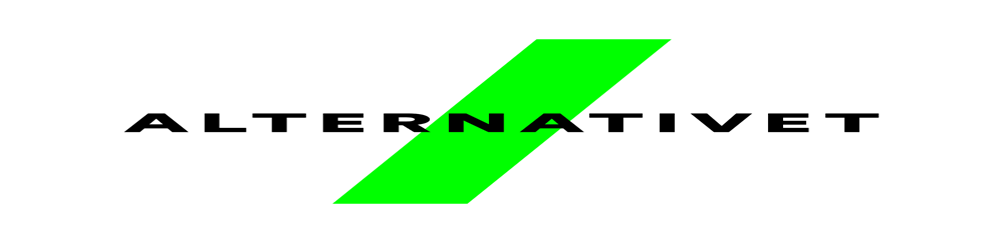 Referat fra bestyrelsesmøde Greve-Solrød lokalafdeling tirsdag den 12. september 2017Kl. 18:30 - 21:30 i Greve BorgerhusTil stede: Dan Lundstedt, Camilla Olsen, Kirsten Vendelbo, Lars Egholm Fischmann, Jannie O. Pippilotta Kreikenbohm, Lonnie Busted og Hans Ole Sørensen  Afbud fra:  Mariann Hansen, Jens Thorsen Referent: Kirsten vendelboValg af dirigentLars blev valgtGodkendelse af dagsordenOkGodkendelse af referat Ok med en enkelt rettelse i referatet fra den 8. august. Under pkt. 6 (KV17status): Det er den 3. oktober, kandidatlisterne skal afleveres (og ikke den 5. september)Politiske emner debatteres: SkatVi debatterede emnet ”skat” i en times tid. Bred enighed om, at vi gerne vil medvirke til, at skatterne hæves, hvis der er brug for det = skatten skal følge behovene. Men også bred enighed om i valgkampen at pege på steder, hvor der er behov for forandring – og ad den vej gøre opmærksom på, at en eventuel skattestigning kan være en løsning.  Og i øvrigt altid henvise til de tre bundlinier (den sociale, den grønne og den økonomiske)Nyt fra forpersonenDer kommer rigtig mange mails til lokalafdelingens postkasse, både vigtige og mindre vigtige. Både Dan og Lonnie læser fremover postkassen og Dan laver i løbet af den næste måneds tid en vurdering af karakteren af indholdet generelt. Alle på nær Pippilotta bad sig fri for at modtage revl og krat – ved næste møde aftaler vi kriterier for evt. videresendelse. Lonnie har fået velkomstbrev fra Greve Kommune med information om Greve-Solrød Erhvervscenter (Alternativet er jo en nyoprettet ”virksomhed” med cvr nr.)Lonnie er som forperson inviteret til møde i Faxe med Storkredsen og alle kredsforpersoner onsdag den 13. september hovedsageligt for at udveksle erfaringer (dette møde blev dog i løbet af mødet aflyst pga. stormvarsel dagen efter)Der er kommet et brev fra Landssekretariatet, der anbefaler at vi indgår valgforbund med det nye parti ”Nationalpartiet”. Lonnie er blevet kontaktet af formanden for Nationalpartiet i Greve med samme opfordring. Da vi allerede er i valgforbund med to andre partier (SF og Enhedslisten), vil Greve kandidaterne spørge om deres holdning inden vi tager videre stillingKV17 Status Lonnie informerer:Vi har mulighed for at søge økonomiske midler i Landssekretariatet – reglerne finder man i ”Kampagnehåndbogen”.Det er en rigtig god ide at sætte sig ind i både ”Kandidathåndbogen” og ”Kampagnehåndbogen”. Begge finder man til download på ”AlleOs” og fanen ”Håndbog” på Alternativets hjemmeside.Landssekretariatet har planer om at lave en event (markering i landsdækkende medier) ud af, at Alternativet nu stiller op til kommunalvalg for første gang. I den anledning er der kommet en opfordring til alle lokalkredse om at indlevere alle stillerlisterne senest den 29. september. Vi vil forsøge at nå at være med.Den 7. oktober er der ”Gejst-dag” for kommunale byrådskandidater på Designskolen i Kolding. Tilmeldingsfrist den 1. oktober (evt. udgifter dækkes af den fælles kasse).Lonnie har fået en opfordring til at deltage i et valgmøde på Greve Gymnasium den 13. november kl. 11:00. Kandidaterne afgør indbyrdes, hvem der deltager i panelet.Der er også kommet en invitation til et valgmøde på Møllehøj Plejecenter den 7. november, kl. 19-21 med tilmelding senest den 15. september.Altivisten vil gerne lave portrætter af kandidaterne under overskriften ”Grønt håb” -  eventuelt et portræt for hver kommune. Lonnie undersøger, om vi kan nå at være med, da fristen var 1/9.Lars: Kender en professionel fotograf, der gerne vil lave fotos af kandidaterne op til valget. Hvis fotografen kan, vil det blive gjort søndag den 17. september kl. 12 på Greve Borgerhus.Dan: berettede om sin og Camillas deltagelse i et høstmarked i Havdrup, hvor de fik tildelt en taletid på 3 minutter. De savnede at have noget mere håndgribeligt valgmateriale med.De tre kandidater i Solrød har besluttet at indgå i teknisk valgforbund med Socialdemokraterne, SF og De radikale. Hjemmeside – status?Ingen ændringerØkonomi – bankstatus?Endnu ingen bankkonto – Camilla følger opBudgetLokalafdelingenVi får et fast beløb pr. kommune og desuden også pr. medlem i kommunen. Alt sammen i størrelsesordenen 11.000 kr.  Vi besluttede at dele midlerne fifty fifty de to kommuner imellem.KV17 Greve/SolrødVi drøftede om vi skal fyre alle pengene af på valget eller gemme noget til de kommende måneder (næste portion rammer os vist først sidst i april næste år). Ingen rigtig afklaring på det punkt.To Do listen opdateresDet punkt gemmer vi til en anden gang..EventueltPippilotta opretter en Facebook doodle angående opfølgning på mødet med Ib FoderNæste møde er flyttet tilmandag den 2. oktober, kl. 18, i Greve Borgerhus, lokale 3Resten af årets bestyrelsesmøder:    7. november 2017 kl. 18      	    12. december 2017, kl. 17______________________________________________________________________________Sådan kan bestyrelsen kontaktes:Forperson: Lonnie Busted		24417707	flaben39@hotmail.comNæstperson: Dan Lundstedt		60823612	dan@lundstedt.dkKasserer: Camilla Olsen		21449704	antrocamilla@gmail.comBest.medlem: Lars Egholm Fischmann	31169100	larsef@gmail.com          ---         Jens Thorsen		22360055	jens.vgg@gmail.com          ---         Kirsten Vendelbo		30423621	hedevendelbo@mail.dkSuppleant: Jannie O. Pippilotta Kreikenbohm    26121003	janni.pippilotta@alternativet.dkSuppleant: Mariann Hansen   		30169347	mariann.hansen@orklafoods.dk